多文化共生に関する市民講演会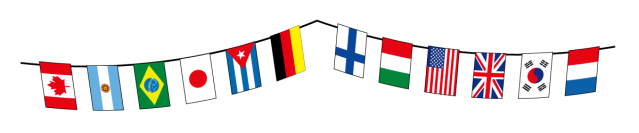 ここ数年、外国人技能実習生の増加や大型外国クルーズ船の寄港増など、八代市を取り巻く国際事情が急激に変化しています。こうした現状を踏まえ、日本人、外国人問わず互いの価値観・生活様式・文化を理解し、認め合いながら、ともに暮らしやすい地域をつくるための多文化共生に関する市民講演会を行います。興味のある方はどなたでも参加できます。【実施内容】【場所】やつしろハーモニーホール　大会議室A【定員】８５名／１回　　　　　　【問い合わせ】国際課　33－6846　　　　　　　　　　　共催：八代商工会議所、八代港クルーズ客船受入実行委員会第１回１１/１２（月）19:00～20:３０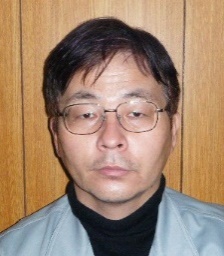 「中国人観光客のおもてなし、異文化を学ぶ」講師：初級中国語講座ニーハオ学習会　代表　松本　春義　氏講師紹介：電気・衛生設備のメンテナンスを行う市内の会社に勤めながら、一般市民向けの初級中国語講座ニーハオ学習会を運営し、熊本県日中友好協会や八代華聯会などの活動を通じて、在日中国人の友人たちと異文化の理解に努めてる。第２回１１/１３（火）19:00～20:３０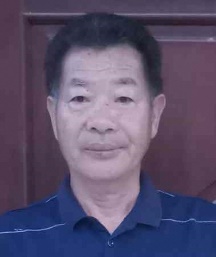 「ベトナムにおける農業活動と暮らしについて」講師：(有)ジャパントライサービス　(代取)　松本　秀夫　氏講師紹介：八代市郡築生まれ、1990年から中国・韓国・オランダなどの農業視察開始。不動産管理業を経営しながら、ベトナムの農業視察を通じて、2018年2月からベトナムのハナムで農業ハウスを借りてメロンなどを生産及び指導をしている。第３回１１/１５（木）19:00～20:３０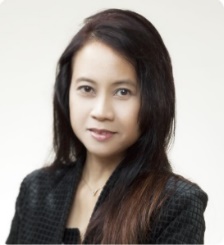 「フィリピンから八代市と熊本市に住んでみて」講師：ブリッジリッジ・ランゲージスクール　　　　　　　　代表　濱本　ベルナデット　氏講師紹介：フィリピンのミンダナオ島生まれ。結婚を期に来日し、八代市で暮らして23年目の時に個人事業として開業。2015年から熊本市を拠点に活動。現在、５ヵ国語(タガログ語、英語、日本語、スペイン語、アメリカ手話)の語学力を活かして、保育園・幼稚園・大手英会話企業での講師を務め、また、全国の警察・検察・裁判所・医療などの通訳者としても活躍中である。